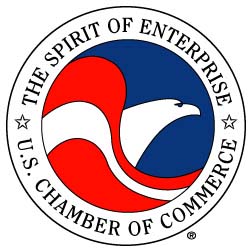 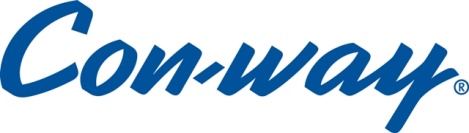 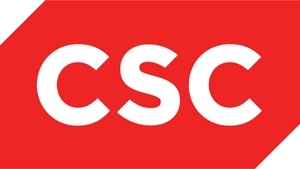 U.S. Chamber of CommerceNational Security and Emergency Preparedness Department“The State of Homeland Security Since 9/11: Looking Back, Looking Forward”Wednesday, August 17, 20119:00 AM–12:00 PMAGENDA9:00–9:05	Welcome and Introductions Ann M. Beauchesne, Vice President, National Security and Emergency Preparedness Department, U.S. Chamber of Commerce9:05–9:30	Opening RemarksThe Honorable Tom Ridge, CEO, Ridge Global; Chairman, National Security Task Force, U.S. Chamber of Commerce9:30–10:00	Keynote Address; “Public Engagement in Homeland Security: “If You See Something, Say Something”The Honorable Janet Napolitano, Secretary, U.S. Department of Homeland Security10:00–10:45	Panel Discussion — 9/11: Looking Back, Looking ForwardModerator: Ann M. Beauchesne, Vice President, National Security and Emergency Preparedness Department, U.S. Chamber of Commerce		The Honorable Ralph Basham, former Commissioner, U.S. Customs and Border 			Protection, DHS		Jim Caverly, Director, Partnership and Outreach Division, DHS		Al Martinez Fonts, former Assistant Secretary, Private Sector Office, DHS; 				Executive Vice President, Forum for Policy, U.S. Chamber of CommerceGreg Garcia, former Assistant Secretary, Cyber Security and Communications, DHS; Partnership Executive, Cybersecurity and Identity Management, Bank of America CorporationMajor General Timothy J. Lowenberg, Adjutant General and Homeland Security Advisor to the Governor, State of Washington		Randy Mullet, Vice President, Government Relations, Con-Way		Lora L. Ries, Director, Immigration Reform Strategy, CSC		Dan Stoneking, Director, Private Sector Office, FEMA10:45–11:00	Networking Break11:00–11:50	Panel Discussion — 9/11: Looking Back, Looking Forward (Continued)11:50–12:00	Closing Remarks, Governor RidgeThe Honorable Tom Ridge, CEO, Ridge Global; Chairman, National Security Task Force, U.S. Chamber of Commerce12:00		AdjournWe would like to extend a sincere ThankYou to our sponsors, CSC and Con-way